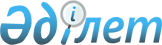 Об установлении дополнительного перечня лиц, относящихся к целевым группам
					
			Утративший силу
			
			
		
					Постановление акимата Мамлютского района Северо-Казахстанской области от 13 апреля 2009 года N 67. Зарегистрировано Управлением юстиции Мамлютского района Северо-Казахстанской области 30 апреля 2009 года N 13-10-83. Утратило силу - постановлением акимата Мамлютского района Северо-Казахстанской области от 10 января 2012 года N 34

      Сноска. Утратило силу - постановлением акимата Мамлютского района Северо-Казахстанской области от 10.01.2012 N 34 (вводится в действие по истечении десяти календарных дней после дня его первого официального опубликования)      В соответствии пунктом 14 статьи 31 Закона Республики Казахстан «О местном государственном управлении и самоуправлении в Республике Казахстан» от 23 января 2001 года № 148, пунктом 2), подпунктом 5-4) статьи 7 Закона Республики Казахстан «О занятости населения» от 23 января 2001 года № 149, в целях реализации политики занятости с учетом ситуации на районном рынке труда и обеспечения дополнительных государственных гарантий в сфере занятости акимат района ПОСТАНОВЛЯЕТ:



      1. Утвердить дополнительный перечень лиц, относящихся к целевым

группам:

      1) молодежь в возрасте до двадцати четырех лет;

      2) лица, старше 50 лет;

      3) лица, длительно не работающие (более 1 года);

      4) выпускники учебных заведений;

      5) лица, высвобождаемые в связи с сокращением численности или штата организаций.



      2. Государственному учреждению «Отдел занятости и социальных

программ Мамлютского района Северо-Казахстанской области» своевременно обеспечивать меры по содействию занятости и социальной защите лиц, дополнительно отнесенных к целевым группам.



      3. Контроль по исполнению настоящего постановления возложить на

заместителя акима района Бакеева С.Б.



      4. Настоящее постановление вводится в действие по истечении десяти календарных дней с момента первого официального опубликования.      Аким района                                     К. Калиев
					© 2012. РГП на ПХВ «Институт законодательства и правовой информации Республики Казахстан» Министерства юстиции Республики Казахстан
				